С 4 по 18 февраля 2019 года в Управлении Роспотребнадзора по Орловской области организована работа «горячей линии» по профилактике гриппа и ОРВИ.Специалисты Управления Роспотребнадзора по Орловской области и территориальных отделов Управления Роспотребнадзора по Орловской области в п.Верховье, п.Кромы, г.Мценске и г.Ливны ответят на вопросы о мерах профилактики гриппа и ОРВИ, правилах ношения масок, о  соблюдении температурного режима в помещениях на работе и дома, дадут рекомендации родителям, каким образом можно уберечь своих детей от заболеваний гриппом и ОРВИ в период эпидемического подъема заболеваемости.Консультацию специалистов можно получить с 09.00 до 18.00 (перерыв с 13.00 до 13.45) по следующим телефонам:- отдел эпидемиологического надзора Управления Роспотребнадзора по Орловской области в г.Орле: 8 (486 2) 42 91 82; 41 53 11;- территориального отдела Управления Роспотребнадзора по Орловской области в п.Верховье (Верховский, Залегощенский, Краснозоренский, Новосильский, Новодеревеньковский, Покровский  районы): 8 (486 76) 2-47-27,              2-39-49;- территориального отдела Управления Роспотребнадзора по Орловской области в п.Кромы (Дмитровский, Глазуновский, Кромской, Сосковский, Троснянский, Шаблыкинский, Хотынецкий районы): 8 (486 43) 2 15 98;- территориального отдела Управления  Роспотребнадзора по Орловской области в г.Ливны (Должанский, Колпнянский, Ливенский, Малоархангельский районы): 8 (486 77) 2-07-33, 7-13-34;- территориального отдела Управления Роспотребнадзора по Орловской области в г.Мценске (Болховский, Знаменский, Корсаковский, Мценский районы): 8 (486 46) 4-15-39, 4-03-90, 2-08-39.Также, получить консультацию специалиста можно по адресу электронной почты epid@57.rospotrebnadzor.ru или через опросный модуль «ВОПРОС – ОТВЕТ», размещенный на сайте Управления Роспотребнадзора по Орловской области.Руководитель                                                                                            А.П. Румянцев Артемова О.И. 8 4862 41 53 11       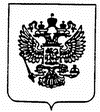 ФЕДЕРАЛЬНАЯ СЛУЖБА  ПО НАДЗОРУ В  СФЕРЕ ЗАЩИТЫ ПРАВ ПОТРЕБИТЕЛЕЙ И БЛАГОПОЛУЧИЯ ЧЕЛОВЕКАУПРАВЛЕНИЕ ФЕДЕРАЛЬНОЙ СЛУЖБЫ ПО НАДЗОРУ В  СФЕРЕ ЗАЩИТЫ ПРАВ ПОТРЕБИТЕЛЕЙ И БЛАГОПОЛУЧИЯ ЧЕЛОВЕКА ПО ОРЛОВСКОЙ ОБЛАСТИ(Управление Роспотребнадзора по Орловской области)Наугорское ш., д. 2а, г. Орел, 302020Тел.: 8 (4862) 41 51 97; Факс: 8 (4862) 41 51 97Е-mail: uprav@57.rospotrebnadzor.ru http://www.57.rospotrebnadzor.ruОКПО 75663793 ОГРН 1055753017990ИНН 5753036541 КПП 575301001      __________ № ____________